DESCRIPTIF TYPE POUR CAHIER DES CHARGES
D’UN PLAFOND SUSPENDU BLANC NETTOYABLE.Le plafond suspendu sera réalisé avec des panneaux autoportants en laine de roche doté d’une finition peinte sur la face apparente et les bords. La contre face sera recouvert d’un voile de verre naturel. Les bords sont droits.Les dimensions modulaires : La performance d’absorption acoustique sera de :w = 1.00, Classe A.Le plafond mis en œuvre aura le classement Euroclasse A1.Le plafond mis en œuvre aura le classement :      Les plafonds seront 100% plan quel que soit le degré d’hygrométrie. Il pourra être nettoyé :à l'éponge humide avec ou sans l'aide d'un détergent légèrement alcalin (PH<10).à la vapeur sèche et à l'aide d'un chiffon sec.à la vapeur humide et à l'aide d'un chiffon sec.Son coefficient de réflexion lumineuse sera de 88%.Les plafonds seront classé ISO 4 selon la classe de propreté particulaire de l’air de la norme ISO 14644-1Les plafonds stopperont le développement de champignons et ce, même en cas d’ajout de matière nutritive. Ils seront classés degré 0 selon la norme ISO 846.Le montage sera conforme au PV de référence.Recommandations de mise en oeuvre:La mise en oeuvre sera conforme aux prescriptions de la norme NFP 68 203 1 & 2; DTU 58.1 et autres DTU en vigueur selon la nature des locaux.Il est recommandé d'intégrer des grilles dans le plafond afin d'équilibrer les pressions et températures de part et d'autre du plafond.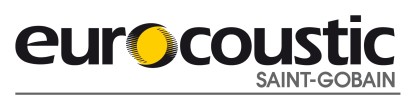 